Хмельницький університет управління та права імені Леоніда Юзьковаспіворганізатори:Національна академія правових наук УкраїниЄвразійська асоціаціяправничих шкіл та правниківПоморська Академія в Слупську (Польща)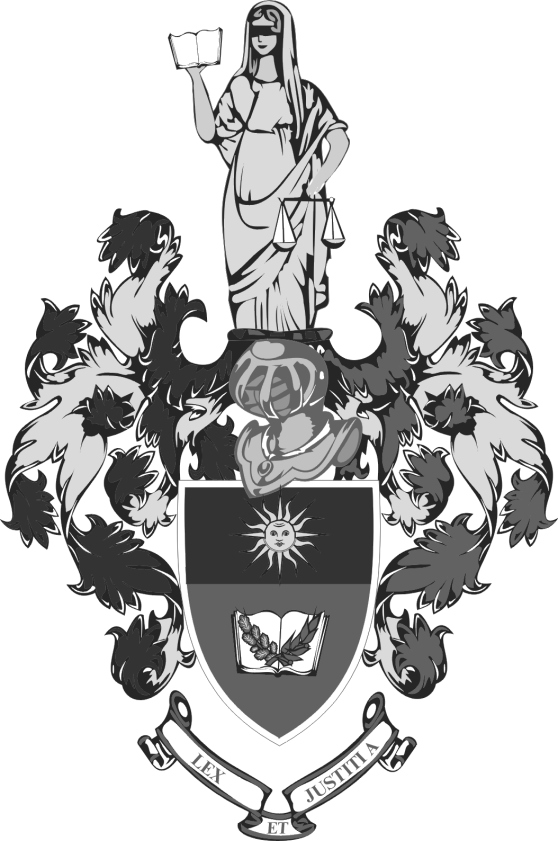 Міжнародна
науково-практична конференція (із заочною формою участі)«Дев’ятнадцяті осінні юридичні читання»23 жовтня 2020 рокум. Хмельницький2020Шановні колеги!Запрошуємо Вас взяти участь у Міжнародній науково-практичній заочній конференції «Дев’ятнадцяті осінні юридичні читання», яка відбудеться 23 жовтня 2020 року в Хмельницькому університеті управління та права імені Леоніда Юзькова. Основні тематичні напрями конференції:Теорія та історія держави і права. Історія політичних і правових вчень. Філософія права.Конституційне право. Адміністративне право. Фінансове право. Інформаційне право.Цивільне право. Сімейне право. Міжнародне приватне право. Комерційне право.Цивільний, господарський та адміністративний процес.Трудове право та право соціального забезпечення.Земельне право. Аграрне право. Господарське право. Екологічне право. Природоресурсне право.Кримінальне право та кримінологія. Кримінально-виконавче право.Кримінальний процес і криміналістика. Судова експертиза.Міжнародне право. Порівняльне правознавство.Робочі мови:українська, англійська.Тези доповідей приймаються до 13 жовтня 2020 року (включно)Назва файлу повинна відповідати прізвищу та імені учасника (напр.: Petrenko_Kyrylo.doc).Обсяг тез не повинен перевищувати 2-х сторінок, текстовий редактор – Microsoft Word, формат сторінки А4, орієнтація – книжкова, поля – 25 мм; Гарнітура – Time New Roman, кегель – 12, міжрядковий інтервал – 1,0, стиль – Normal.Текст доповіді вирівнюється за шириною з абзацним відступом 1,25 см.Посилання в тексті оформляються у квадратних дужках – [2, с. 56], де перше число означає порядковий номер у списку використаних джерел, друге – номер сторінки.Список використаних джерел розміщується наприкінці тексту й повинен бути оформлений відповідно до існуючих стандартів бібліографічного опису.Петренко Кирило Ярославович,кандидат юридичних наук, доцент,                 доцент кафедри цивільного права та процесуХмельницького університету управління та праваімені Леоніда ЮзьковаЦИВІЛЬНИЙ КОДЕКС УКРАЇНИ: КОНСТИТУЦІЯ ГРОМАДЯНСЬКОГО СУСПІЛЬСТВАЗі зміною економічних реалій сьогодення виникає нагальна потреба [… текст доповіді …].Використані джерела:Іванчук В.В. Система надання адміністративних послуг в Україні як нова якість ідеології взаємовідносин людини і держави. Університетські наукові записки. 2017. № 3. С. 234–243.Для участі в конференції необхідно
до 13 жовтня 2020 року включно на сайті Хмельницького університету управління та права імені Леоніда Юзькова www.univer.km.ua у розділі Конференції та наукові заходи заповнити електронну реєстраційну форму, до якої одночасно додати тези доповіді, квитанцію про оплату організаційного внеску.Особи, які не мають наукового ступеня/ вченого звання, обов’язково додають скановану рецензію наукового керівника.Заявки та тези доповідей надіслані, у будь-якій іншій формі, не приймаються.При написані тез просимо дотримуватись принципів академічної доброчесності.Примітка:Одержання доповіді та заявки на участь після обробки оргкомітетом за декілька днів обов’язково підтверджується нашим повідомленням про отримання на вказану Вами електронну адресу.У випадку неодержання підтвердження про реєстрацію просимо звернутися до Оргкомітету.Хмельницький університет
управління та праваімені Леоніда Юзьковавул. Героїв Майдану, буд. 8м. Хмельницький, 29000Контактні особи:Шевчук Інна Володимирівна+ 380982630095Сіцінська Майя Володимирівна+380984304727Тручковська Анна Вікторівна+380961997208Ел. адреса: nauka@univer.km.uaWeb-сторінка: www.univer.km.uaЗа підсумками конференції тези доповідей будуть опубліковані в збірнику матеріалів конференції.Організаційний внесок за участь у конференції становить:250 грн. (програма конференції, друкований збірник тез та сертифікат учасника конференції);100 грн. (електронний варіант програми конференції, електронний збірник тез та електронний сертифікат учасника конференції).Усіх учасників буде забезпечено збірником тез конференції та сертифікатом про участь у міжнародній науково-практичній конференції.Учасники, які мають науковий ступінь доктора наук, а також учасники, які є громадянами іноземних країн, звільняються від сплати організаційного внеску. Реквізити для оплати організаційного внеску:Одержувач: Хмельницький університет управління та права імені Леоніда Юзькова, ЄДРПОУ 14163438, UA 858201720314251002202032328 в ГУДКСУ у Хмельницькій області МФО 815013, з обов’язковою поміткою «За участь у «Дев’ятнадцятих осінніх юридичних читаннях» (П. І. Б. учасника)».